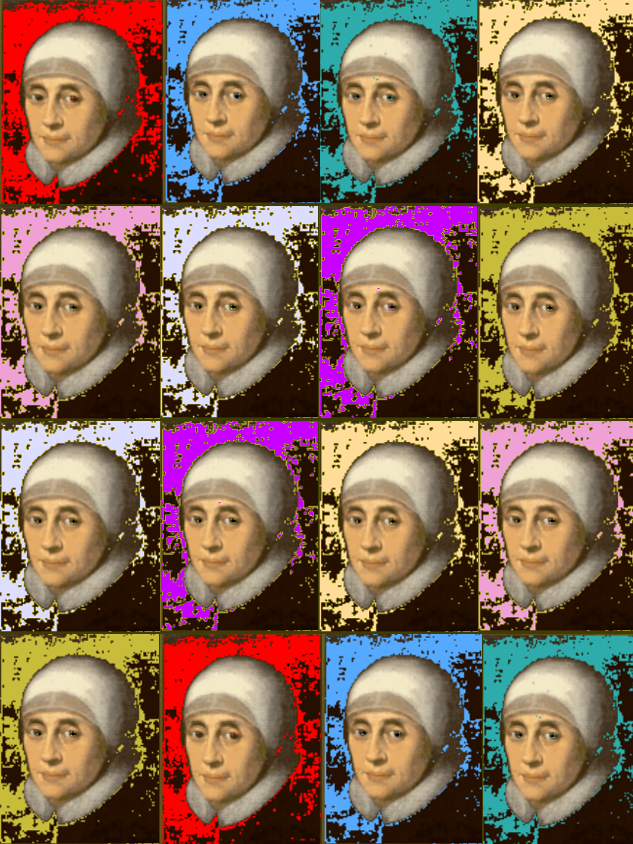 Aussprüche von Maria Ward:„Gott hat für alles seine Zeit“Wer sich vornimmt, nicht nachlässig zu sein, der muss sich auch vornehmen, nicht ängstlich zu sein. Wir wollen beten und das Beste hoffen und uns nicht über das beunruhigen, was wir nicht ändern können, sondern auf Gott vertrauen. Aber Gott lasse es mir in seiner Güte nicht an Gnade fehlen, und alles andere ist leicht. 
 „Fort, fort mit der Traurigkeit! Lasset uns vielmehr fröhlich singen und Gott wegen seiner unendlichen Güte nach Gebühr loben.“„Stell mich hin wo du willst – in deiner Hand bin ich“„Entziehe niemandem, was er liebt, außer du gibst ihm dafür etwas, war er noch lieber hat.“„Begnüge dich mit nichts, was weniger ist als Gott“„Halte dich niemals für siegreich, außer wenn du dich selbst überwunden hast“„Man soll nur dies fürchten: zu viel Furcht zu haben“„In allem Gott lieben und dienen“„Ich will ihm geben, was ich habe und alles, was ich brauche will ich in ihm finden“„Gebe Gott, dass wir wahrhaft dankbar seien“„Ich habe stets das Licht geliebt“